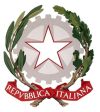 TRIBUNALE CIVILE DI LOCRIUfficio esecuzioni mobiliariIl Giudice dell’Esecuzione, dott.ssa Carmen Capitò,considerato che permane il rischio sanitario in tutto il territorio nazionale connesso all’emergenza epidemiologica da COVID-19, con la conseguente necessità di evitare assembramenti ed i possibili rischi di contagio;viste le linee guida relative alla trattazione delle cause, emanate del Presidente della Sezione Civile in data 08.09.2020 e quanto ivi richiamato,Disponela trattazione dei procedimenti e sub procedimenti fissati in presenza, all’udienza del 28.12.2021 mediante la suddivisione in fasce orarie, secondo il seguente prospetto:DALLE H. 9.00 ALLE H. 9.30  N. 319/2021 RGE – N.694/2021 RGE – N. 784/2021  RGE  - N. 1079/2021 RGACC DALLE H. 9.30 ALLE H. 10.00N. 693/2021 RGE – N. 695/2021 RGE  - N. 722/2021 RGE – N.735/2021 RGE – N. 742/2021 RGE  DALLE H. 10.00 ALLE H. 10.30 N. 634/2021  RGE – N. 704/2021 RGE  - N. 706/2021 RGE – N.733/2021 RGE – N. 774/2021 RGE  DALLE H. 10.30 ALLE H. 11.00 N. 747/2021  RGE – N. 752/2021 RGE  - N. 798/2021 RGE – N.829/2021 RGE – N. 830/2021 RGE DALLE H. 11.00 ALLE H. 11.30 N. 788/2021  RGE – N. 789/2021 RGE  - N. 801/2021 RGE – N.812/2021 RGE – N. 813/2021 RGEDALLE H. 11.30 ALLE H. 12.00 N. 802/2021  RGE – N. 803/2021 RGE  - N. 804/2021 RGE – N.808/2021 RGE – N. 811/2021 RGEDALLE H. 12.00 ALLE H. 12.20 N. 749/2021  RGE – N. 762/2021 RGE  - N. 805/2021 RGE – N.807/2021 RGELocri, lì 23.12.2021                                                              Il Giudice dell’Esecuzione                                                                    GOT dott.ssa Carmen Capitò